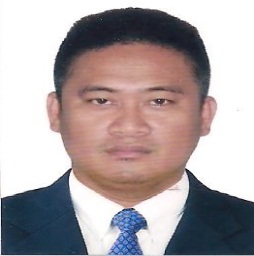 JOVEN                                 EMAIL ADD:  joven.369822@2freemail.com OBJECTIVETo gain a position where my professional experience can make extensive contribution and be beneficial towards the growth of the organization.Key skillProficient with Document Management/Documentation Control/Handling manpower/Sales maximization/Sales Quotation/ Sales Data SheetDocuments/Gate pass/Permits/Maintenance ScheduleDocument Distribution/Clients Documents Uploading / Downloading 
Document Management on Server / winpcs (windows project control system)Monitoring Sheet/Daily reportsExperience in Sales for five years can make an advantage towards gathering clients and maximization of future sales
DAEAH ENGINEERING AND CONSTRUCTION (IWPP PROJECT) ABU DHABI UAEDocument Controller at Cost and Planning DepartmentOctober, 05, 2015 to April 6,2017Purchase office supply to various supplier•     Purchase material for inventory and non-stock itemsResolving errors on purchase orders as requiredInvestigating and determining what/how/ why material came in incorrectly or damaged (for non-conformances).Reviewing and open purchase orders not printed.Filling Purchase Orders.Assisting administration for manpower supply time sheetReviewing reports for stock outs and expediting open ordersMonitoring price increases and communicating changes as necessaryAssisting with stock rotations as neededReviewing line points order points for inventory stock levelsOther duties as assignedPurchase Manpower Supply to various CompanyPurchase gas cylinder and monitor stocksReceive delivery from different supplier including delivery note and invoiceConduct inspection to Cylinders from time to time to maintain safety in the areaMonitoring of heavy equipment’s from site to different locations where equipment is neededReview equipment’s activity from time to timeArrange repair and maintenance schedule in coordination of the equipment’s owner and site mechanic to avoid delays Mobilization and demobilization where equipment is needed or no longer neededIn charge for operator and equipment assignment to different site projects of the company in coordination of another site in chargeProvide fast loading and unloading for any delivery of materials from laydown area to site locations.Monitor third party certificates and equipment’s license, Driver’s license, CNIA PASS expirationAttendance monitoring and time sheet preparation for all operator’sDAEAH ENGINEERING AND CONSTRUCTION (RABIGH II PROJECT) KINGDOM OF SAUDI ARABIADocument ControllerJan, 14 2014 up to Jan, 17 2015Responsible for overall coordination of controlled documentation within the company and Rb Hilton documentation for hand over and Painting requisition.Performs the Document Control function within Daeah, Main contractor and other subcontractor. Coordinates to punching department within the period of delivery to paint shopOrders external standards and maintains tracking system. Assist in supporting external audits in support materials with foreman, supervisor and workers etc.Supports Painting requests for documentation and control in the field until delivery is done.Supports change management of Tagging and ensures accurate completion as per requisition, Verification before delivery to paint shopPerforms self-audit on site locations and ensure that the current requisition for painting is available in a timely MannerMaintains quality records per requisition.Investigates and responds to corrective actions related to Document Control and support materials for any discrepancy and take necessary action as per Standard. Responsible for coordinating document change orders (DCO), facilitates review, approval, and signature of client.Maintain quality record for material cutting dailyPreparation Of painting requisition/Submission of documents to clientsData encoding base on completion of piping support materialsWeld mapping on new (iso) drawing in supportEncoding data after weld mappingCreate delivery note upon completion on inspectionCreate Material handover for turnover of materialsReceiving materials release for paintingSEPAM Engineering & CONSTRUCTION, (Tcjv) (PMP) project Ras laffan industrial city qatarDocument ControllerOil and Gas ProjectMay 14, 2011 Up To July 18, 2013Documents Downloading / Uploading using various site and FTPs given as under:Document Distribution via ECM/PCM (Lotus Note software) for Internal and External Documentation.Preparing WPR & MPR for all the Projects and maintaining records.Preparing / Maintaining Records of MDR, DCI, DTN, Correspondence Log registers, Outgoing / Incoming deliverables. Maintain Hard & Soft copy of all the deliverable / transmittal, Documents like GADs, Alignment Sheets, Datasheets, Specifications, Requisition, Plot Plans, and Layouts etc for all the disciplines. Coordinating with Discipline Engineers/HODs for documents corrections etc,Maintaining day to day records for all final technical documents in DCC Master. Maintain upload electronic Final Technical Documents on DCC repository and hard copy in DCC file system.Quality check of final technical documents as per VDR (Vendor Data Requirement as specified in PR), PR (Purchase Requisition), Tender Documents, Standard Specifications, VPTL Drawing Status Excel Sheet and preparing the DCC check list for validating completeness & correctness of Final Technical Document.Collect missing documents, illegible pages, Final Document Completion Certificates, Soft Copies, Native (AutoCAD/MS Office) Files, IRNs (Inspection Release Note), IBRs (Indian Boiler Regulation) and MTCs (Material Test Certificates). Distribution of documents to HMEL Team Members as per DCC Responsibility Matrix in form of soft copies through Email links on HMEL_DOCS and also in form of hard copies.Maintaining day to day records of all the transmittals /covering letters being received from EIL, LSTK, Vendors and Construction Contractors in form of hard & soft copies.Conversion of drawings (AutoCAD) into PDF format.Validate Final Payment Invoices to ensure receipt & quality check of final technical documents.Receiving final payment invoices from project and maintaining records in tracker sheet as well as hard copies. Maintain final payment invoice tracker to handle final payment invoices receipt & further forwarding to Warehouse.Download engineering drawing, documents from EDEX (Electronic Document Exchange System) and upload on HMEL_DOCS Server and distribute to HMEL Team Members as per DCC Responsibility Matrixmotor star philippinesCity land Condominium Makati city PhilippinesTechnical SupervisorJune 2009 to Jan, 2011Responsible for supervising and monitoring all the people involved in the process of testing, installation and commissioning of the process control of standard engine testing of motorcycles. Responsible to handle and review all documentation during (PDI)Preliminary Delivery InspectionPreparing reports and certification after finishing up other activities related to a particular work.Responsible to ensure quality work and monitoring work progress.Conduct Actual Inspection on Engine During Testing of first test runPreparation of Delivery notes and monitoring sheet Using Microsoft excelResponsible to all stock monitoring and Shifting Including Production Status reportSupervise assembling of engine models and sending them for testing. Planning and scheduling the meetings with the team members for different activities that are related to the production. Managing the work that is given and handling the employees working under. Responsible for achieving good quality result and production for the companyUniversal CommercialsTaylo Street Pasay city PhilippinesSale ExecutiveJan 2003 to August 2008Responsible for the maximization of sales for a company’s products. To help in the turnover of sales and provide data’s regarding changes required in the product to meet customer standards. Maintain and develop good relationship with customers through personal contact or meetings or via telephoneMake good relations to costumers to make it strong to get future sales for the companyPrepare quotation and update clients for new products on the lineMake records for purchase orders issued by the clientsProficient in sales to provide a solid costumer satisfactionVisit and make timings to approach customer directly and discuss products specification as per orderDisplay efficiency in gathering market and customer info to enable negotiations regarding variations in pricesRecord sales and order trough Microsoft excel and report the same to the sales departmentProvide accurate data to the standard sales for the company each monthProvide evidence from costumers in the form of emails to avoid waste of time Provide full information and support to costumers until they got the orders on handManila Electric CompanyJfgJf Gilmore General Contractor(Meralco) Manila BranchManila PhilippinesIndustrial Electrician/Branch Lineman1999 To 2002Transformer Installation Above GroundDisconnection/Reconnection Of PowerLoad Side InstallationLine Side InstallationHv/Mv/Lv Feeder Line ConnectionCable Installation Above GroundMetering Board Installation And MaintenanceConduct 503 Order/Termination Of ContractComputer KnowledgeMicrosoft WordMicrosoft ExcelWinpcs (Windows Project Control System)Educational AttainmentVocationalRoxas Technical School                Practical Electricity                         2008 To 2009Roxas TechnicalSchool                 Automotive Mechanics                   2007 To 2008CollegeUniversity Of Makati                      (Bsba)  Marketing                          1997 To 2001High SchoolFort Bonifacio High School                                                                1993 To 1997Personal Information        Nationality                                                         Filipino        Date of Birth                                                     December 05, 1980        Place of Birth                                                    Makati City       Marital Status                                                    MarriedI hereby certify that above Information’s are true and correct to the best of my knowledge.JovenApplicant